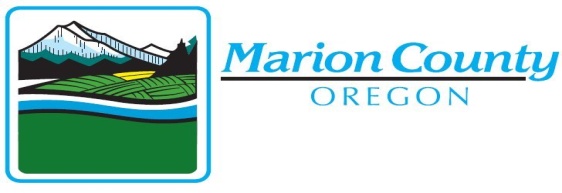 Intellectual and Developmental Disability Advisory CommitteeAgenda and Minutes for September 9, 2015, 11:00am – 12:30pmIntellectual and Developmental Disability Advisory CommitteeAgenda and Minutes for September 9, 2015, 11:00am – 12:30pmIntellectual and Developmental Disability Advisory CommitteeAgenda and Minutes for September 9, 2015, 11:00am – 12:30pmIntellectual and Developmental Disability Advisory CommitteeAgenda and Minutes for September 9, 2015, 11:00am – 12:30pmLocation:  Marion County Health Department / DD Services,  2421 Lancaster Drive NE,  Salem OR 97305Training Room A Contact:  (503) 566-2981        http://www.co.marion.or.us/HLT/IDDAC.htmLocation:  Marion County Health Department / DD Services,  2421 Lancaster Drive NE,  Salem OR 97305Training Room A Contact:  (503) 566-2981        http://www.co.marion.or.us/HLT/IDDAC.htmLocation:  Marion County Health Department / DD Services,  2421 Lancaster Drive NE,  Salem OR 97305Training Room A Contact:  (503) 566-2981        http://www.co.marion.or.us/HLT/IDDAC.htmLocation:  Marion County Health Department / DD Services,  2421 Lancaster Drive NE,  Salem OR 97305Training Room A Contact:  (503) 566-2981        http://www.co.marion.or.us/HLT/IDDAC.htm* P - Present      E - Excused      A - Absent      G - Guest      F - Facilitator    M - Minute Taker* P - Present      E - Excused      A - Absent      G - Guest      F - Facilitator    M - Minute Taker* P - Present      E - Excused      A - Absent      G - Guest      F - Facilitator    M - Minute Taker* P - Present      E - Excused      A - Absent      G - Guest      F - Facilitator    M - Minute TakerCommittee MembersCommittee MembersCommittee MembersCommittee MembersMembershipNameName*Chair/FamilyMichele Kimbell, parentMichele Kimbell, parentPVice Chair/AdvocateDrew Wright, PCL staffDrew Wright, PCL staffPProviderFlory Ericksen, PCL ManagerFlory Ericksen, PCL ManagereIndividualDavid Beem, volunteerDavid Beem, volunteer		aFamilyKatie O’Kelley, grandparentKatie O’Kelley, grandparentPProviderJo Anne Hill, RISE staffJo Anne Hill, RISE staffEAdvocateSheena Watkins-Andrews, CSS staffSheena Watkins-Andrews, CSS staffPFamilyGwyn Marsh, parent, Retired Case ManagerGwyn Marsh, parent, Retired Case ManagerPFamilyDeborah Patterson, parent, Retired Health AdministratorDeborah Patterson, parent, Retired Health AdministratorPProviderAlan Roberts, OVRS, staffAlan Roberts, OVRS, staffPProviderDouglas Short, Child Foster ProviderDouglas Short, Child Foster ProviderPIntellectual and Developmental Disability Advisory CommitteeAgenda and Minutes for September 9, 2015, 11:00am – 12:30pmIntellectual and Developmental Disability Advisory CommitteeAgenda and Minutes for September 9, 2015, 11:00am – 12:30pmIntellectual and Developmental Disability Advisory CommitteeAgenda and Minutes for September 9, 2015, 11:00am – 12:30pmIntellectual and Developmental Disability Advisory CommitteeAgenda and Minutes for September 9, 2015, 11:00am – 12:30pmParticipantsParticipantsParticipantsParticipants* P - Present      E - Excused      A - Absent      G - Guest      F - Facilitator    M - Minute Taker* P - Present      E - Excused      A - Absent      G - Guest      F - Facilitator    M - Minute Taker* P - Present      E - Excused      A - Absent      G - Guest      F - Facilitator    M - Minute Taker* P - Present      E - Excused      A - Absent      G - Guest      F - Facilitator    M - Minute TakerMembershipName**Health DeptCary Moller, Division DirectorPPCDDPDawn Alisa Sadler, SupervisorPPCDDPDana Van Haverbeke, SupervisorEECDDP/Region 3Kim Dullmeyer, SupervisorEECDDPPatty Roth, DD Specialist 2EECDDPKarin Barker, DD Specialist 2PPCDDPBrittany Brinlee, DD Department Specialist 2MMIntellectual and Developmental Disability Advisory CommitteeAgenda and Minutes for September 9, 2015, 11:00am – 12:30pmIntellectual and Developmental Disability Advisory CommitteeAgenda and Minutes for September 9, 2015, 11:00am – 12:30pmIntellectual and Developmental Disability Advisory CommitteeAgenda and Minutes for September 9, 2015, 11:00am – 12:30pmIntellectual and Developmental Disability Advisory CommitteeAgenda and Minutes for September 9, 2015, 11:00am – 12:30pmIntellectual and Developmental Disability Advisory CommitteeAgenda and Minutes for September 9, 2015, 11:00am – 12:30pmLocation:  Marion County Health Department / DD Services, 2421 Lancaster Drive NE,  Salem, OR 97305 Training Room AContact:  (503) 566-2981            http://www.co.marion.or.us/HLT/IDDAC.htmLocation:  Marion County Health Department / DD Services, 2421 Lancaster Drive NE,  Salem, OR 97305 Training Room AContact:  (503) 566-2981            http://www.co.marion.or.us/HLT/IDDAC.htmLocation:  Marion County Health Department / DD Services, 2421 Lancaster Drive NE,  Salem, OR 97305 Training Room AContact:  (503) 566-2981            http://www.co.marion.or.us/HLT/IDDAC.htmLocation:  Marion County Health Department / DD Services, 2421 Lancaster Drive NE,  Salem, OR 97305 Training Room AContact:  (503) 566-2981            http://www.co.marion.or.us/HLT/IDDAC.htmLocation:  Marion County Health Department / DD Services, 2421 Lancaster Drive NE,  Salem, OR 97305 Training Room AContact:  (503) 566-2981            http://www.co.marion.or.us/HLT/IDDAC.htm#Agenda ItemLead PersonStart TimeMinutes1Welcome and IntroductionsMichele Kimbell, Chair11:00 AM5Item Description »  Welcome / Introductions / Minute ApprovalWelcome Committee members and participants. Introduce Committee members, Marion County Community Developmental Disability Program (CDDP) staff, and other participants. Review/approval of prior meeting’s minutes.Item Description »  Welcome / Introductions / Minute ApprovalWelcome Committee members and participants. Introduce Committee members, Marion County Community Developmental Disability Program (CDDP) staff, and other participants. Review/approval of prior meeting’s minutes.Item Description »  Welcome / Introductions / Minute ApprovalWelcome Committee members and participants. Introduce Committee members, Marion County Community Developmental Disability Program (CDDP) staff, and other participants. Review/approval of prior meeting’s minutes.Item Description »  Welcome / Introductions / Minute ApprovalWelcome Committee members and participants. Introduce Committee members, Marion County Community Developmental Disability Program (CDDP) staff, and other participants. Review/approval of prior meeting’s minutes.Item Description »  Welcome / Introductions / Minute ApprovalWelcome Committee members and participants. Introduce Committee members, Marion County Community Developmental Disability Program (CDDP) staff, and other participants. Review/approval of prior meeting’s minutes.Item Minutes »Call to order at 11:03am.Drew Wright motioned to pass the June 10, 2015 minutes, Katie O’Kelley seconded the motion and the group agreed, minutes have been passed.Item Minutes »Call to order at 11:03am.Drew Wright motioned to pass the June 10, 2015 minutes, Katie O’Kelley seconded the motion and the group agreed, minutes have been passed.Item Minutes »Call to order at 11:03am.Drew Wright motioned to pass the June 10, 2015 minutes, Katie O’Kelley seconded the motion and the group agreed, minutes have been passed.Item Minutes »Call to order at 11:03am.Drew Wright motioned to pass the June 10, 2015 minutes, Katie O’Kelley seconded the motion and the group agreed, minutes have been passed.Item Minutes »Call to order at 11:03am.Drew Wright motioned to pass the June 10, 2015 minutes, Katie O’Kelley seconded the motion and the group agreed, minutes have been passed.2Working Session11:05 AM30Item Description » Updates on National Awareness days/week for 2016.Vote on membership of new committee members.Item Description » Updates on National Awareness days/week for 2016.Vote on membership of new committee members.Item Description » Updates on National Awareness days/week for 2016.Vote on membership of new committee members.Item Description » Updates on National Awareness days/week for 2016.Vote on membership of new committee members.Item Description » Updates on National Awareness days/week for 2016.Vote on membership of new committee members.Item Minutes » Dawn Alisa Sadler added the Status Report and HCBS to the agenda.  Currently there are 26 Case Managers with 4 spots to fill.  Each Case Manager load is about 60 Individuals with the current goal of getting that down to 55.  The next goal would be 45 Individuals per CM.  The work load model developed this year is looking to quantify and qualify the budget. In home support for families has had the largest growth.  The State is looking at an Individual level where Individuals are fully directing their lives and choices.  They are being able to choose their food, pictures on the wall, etc.  The residency agreement may make exceptions for Individuals as well as limitations and restrictions.  Structure and balance is taken into consideration from all aspects. There is currently 1 position open and there have not been any new applicants.  The position has been posted on Face Book and the word has been spread through the Case Management Community.Item Minutes » Dawn Alisa Sadler added the Status Report and HCBS to the agenda.  Currently there are 26 Case Managers with 4 spots to fill.  Each Case Manager load is about 60 Individuals with the current goal of getting that down to 55.  The next goal would be 45 Individuals per CM.  The work load model developed this year is looking to quantify and qualify the budget. In home support for families has had the largest growth.  The State is looking at an Individual level where Individuals are fully directing their lives and choices.  They are being able to choose their food, pictures on the wall, etc.  The residency agreement may make exceptions for Individuals as well as limitations and restrictions.  Structure and balance is taken into consideration from all aspects. There is currently 1 position open and there have not been any new applicants.  The position has been posted on Face Book and the word has been spread through the Case Management Community.Item Minutes » Dawn Alisa Sadler added the Status Report and HCBS to the agenda.  Currently there are 26 Case Managers with 4 spots to fill.  Each Case Manager load is about 60 Individuals with the current goal of getting that down to 55.  The next goal would be 45 Individuals per CM.  The work load model developed this year is looking to quantify and qualify the budget. In home support for families has had the largest growth.  The State is looking at an Individual level where Individuals are fully directing their lives and choices.  They are being able to choose their food, pictures on the wall, etc.  The residency agreement may make exceptions for Individuals as well as limitations and restrictions.  Structure and balance is taken into consideration from all aspects. There is currently 1 position open and there have not been any new applicants.  The position has been posted on Face Book and the word has been spread through the Case Management Community.Item Minutes » Dawn Alisa Sadler added the Status Report and HCBS to the agenda.  Currently there are 26 Case Managers with 4 spots to fill.  Each Case Manager load is about 60 Individuals with the current goal of getting that down to 55.  The next goal would be 45 Individuals per CM.  The work load model developed this year is looking to quantify and qualify the budget. In home support for families has had the largest growth.  The State is looking at an Individual level where Individuals are fully directing their lives and choices.  They are being able to choose their food, pictures on the wall, etc.  The residency agreement may make exceptions for Individuals as well as limitations and restrictions.  Structure and balance is taken into consideration from all aspects. There is currently 1 position open and there have not been any new applicants.  The position has been posted on Face Book and the word has been spread through the Case Management Community.Item Minutes » Dawn Alisa Sadler added the Status Report and HCBS to the agenda.  Currently there are 26 Case Managers with 4 spots to fill.  Each Case Manager load is about 60 Individuals with the current goal of getting that down to 55.  The next goal would be 45 Individuals per CM.  The work load model developed this year is looking to quantify and qualify the budget. In home support for families has had the largest growth.  The State is looking at an Individual level where Individuals are fully directing their lives and choices.  They are being able to choose their food, pictures on the wall, etc.  The residency agreement may make exceptions for Individuals as well as limitations and restrictions.  Structure and balance is taken into consideration from all aspects. There is currently 1 position open and there have not been any new applicants.  The position has been posted on Face Book and the word has been spread through the Case Management Community.4Educational Session11:38 AM20Item Description » Kim Sukau will be walking the committee through the ADRC (Aging and Disability Resource Connection) website (https://adrcoforegon.org/consite/index.php)Item Description » Kim Sukau will be walking the committee through the ADRC (Aging and Disability Resource Connection) website (https://adrcoforegon.org/consite/index.php)Item Description » Kim Sukau will be walking the committee through the ADRC (Aging and Disability Resource Connection) website (https://adrcoforegon.org/consite/index.php)Item Description » Kim Sukau will be walking the committee through the ADRC (Aging and Disability Resource Connection) website (https://adrcoforegon.org/consite/index.php)Item Description » Kim Sukau will be walking the committee through the ADRC (Aging and Disability Resource Connection) website (https://adrcoforegon.org/consite/index.php)Item Minutes »Kim Sukau walked the committee through the website (link above).  5 Counties, primarily Marion County, had been reached some responded and some did not.  The DD programs within those counties that responded have been uploaded to the website. The website is updated monthly.  In order to be added to the website an application is required because of the inclusion/exclusion process.  This list is a major resource list for any case worker or family member to look at what may be available for an individual.   Item Minutes »Kim Sukau walked the committee through the website (link above).  5 Counties, primarily Marion County, had been reached some responded and some did not.  The DD programs within those counties that responded have been uploaded to the website. The website is updated monthly.  In order to be added to the website an application is required because of the inclusion/exclusion process.  This list is a major resource list for any case worker or family member to look at what may be available for an individual.   Item Minutes »Kim Sukau walked the committee through the website (link above).  5 Counties, primarily Marion County, had been reached some responded and some did not.  The DD programs within those counties that responded have been uploaded to the website. The website is updated monthly.  In order to be added to the website an application is required because of the inclusion/exclusion process.  This list is a major resource list for any case worker or family member to look at what may be available for an individual.   Item Minutes »Kim Sukau walked the committee through the website (link above).  5 Counties, primarily Marion County, had been reached some responded and some did not.  The DD programs within those counties that responded have been uploaded to the website. The website is updated monthly.  In order to be added to the website an application is required because of the inclusion/exclusion process.  This list is a major resource list for any case worker or family member to look at what may be available for an individual.   Item Minutes »Kim Sukau walked the committee through the website (link above).  5 Counties, primarily Marion County, had been reached some responded and some did not.  The DD programs within those counties that responded have been uploaded to the website. The website is updated monthly.  In order to be added to the website an application is required because of the inclusion/exclusion process.  This list is a major resource list for any case worker or family member to look at what may be available for an individual.   5Break Session11:55 AM5Item Description » The Group will break and grab lunch.Item Description » The Group will break and grab lunch.Item Description » The Group will break and grab lunch.Item Description » The Group will break and grab lunch.Item Description » The Group will break and grab lunch.5Announcements and UpdatesMichele Kimbell, Chair12:00 PM20Item Description »  Dawn Alisa Sadler and/or Dana will provide update from June joint CDDP/Brokerage Manager Meeting.Dawn Alisa Sadler will provide an update on the findings from the Website Committee.An update on the State Budget. Item Description »  Dawn Alisa Sadler and/or Dana will provide update from June joint CDDP/Brokerage Manager Meeting.Dawn Alisa Sadler will provide an update on the findings from the Website Committee.An update on the State Budget. Item Description »  Dawn Alisa Sadler and/or Dana will provide update from June joint CDDP/Brokerage Manager Meeting.Dawn Alisa Sadler will provide an update on the findings from the Website Committee.An update on the State Budget. Item Description »  Dawn Alisa Sadler and/or Dana will provide update from June joint CDDP/Brokerage Manager Meeting.Dawn Alisa Sadler will provide an update on the findings from the Website Committee.An update on the State Budget. Item Description »  Dawn Alisa Sadler and/or Dana will provide update from June joint CDDP/Brokerage Manager Meeting.Dawn Alisa Sadler will provide an update on the findings from the Website Committee.An update on the State Budget. Item Minutes »The Brokerage Manager Meeting covered the Vacation Policy in regards to who pays and what cannot be paid for.  The State agreed that Individuals can pay the way for staff but not their wages.  The State improved their processing time.  The DD Vision Advisory Group had discussions about the budget and what is attainable, Choice Counseling and system refining.  Also, the new ISP is in place and is working.The Website Committee is fine tuning and getting the final pieces together for the updated website to go live very soon.Personal Support Worker’s that are in the system prior to September 1st will be grandfathered into the system until the Individual’s plan is renewed.  All new PSW’s approved after this date will have the limitation to work only 50 hours a week. Item Minutes »The Brokerage Manager Meeting covered the Vacation Policy in regards to who pays and what cannot be paid for.  The State agreed that Individuals can pay the way for staff but not their wages.  The State improved their processing time.  The DD Vision Advisory Group had discussions about the budget and what is attainable, Choice Counseling and system refining.  Also, the new ISP is in place and is working.The Website Committee is fine tuning and getting the final pieces together for the updated website to go live very soon.Personal Support Worker’s that are in the system prior to September 1st will be grandfathered into the system until the Individual’s plan is renewed.  All new PSW’s approved after this date will have the limitation to work only 50 hours a week. Item Minutes »The Brokerage Manager Meeting covered the Vacation Policy in regards to who pays and what cannot be paid for.  The State agreed that Individuals can pay the way for staff but not their wages.  The State improved their processing time.  The DD Vision Advisory Group had discussions about the budget and what is attainable, Choice Counseling and system refining.  Also, the new ISP is in place and is working.The Website Committee is fine tuning and getting the final pieces together for the updated website to go live very soon.Personal Support Worker’s that are in the system prior to September 1st will be grandfathered into the system until the Individual’s plan is renewed.  All new PSW’s approved after this date will have the limitation to work only 50 hours a week. Item Minutes »The Brokerage Manager Meeting covered the Vacation Policy in regards to who pays and what cannot be paid for.  The State agreed that Individuals can pay the way for staff but not their wages.  The State improved their processing time.  The DD Vision Advisory Group had discussions about the budget and what is attainable, Choice Counseling and system refining.  Also, the new ISP is in place and is working.The Website Committee is fine tuning and getting the final pieces together for the updated website to go live very soon.Personal Support Worker’s that are in the system prior to September 1st will be grandfathered into the system until the Individual’s plan is renewed.  All new PSW’s approved after this date will have the limitation to work only 50 hours a week. Item Minutes »The Brokerage Manager Meeting covered the Vacation Policy in regards to who pays and what cannot be paid for.  The State agreed that Individuals can pay the way for staff but not their wages.  The State improved their processing time.  The DD Vision Advisory Group had discussions about the budget and what is attainable, Choice Counseling and system refining.  Also, the new ISP is in place and is working.The Website Committee is fine tuning and getting the final pieces together for the updated website to go live very soon.Personal Support Worker’s that are in the system prior to September 1st will be grandfathered into the system until the Individual’s plan is renewed.  All new PSW’s approved after this date will have the limitation to work only 50 hours a week. 6Action Items12:20PM5Item Description » Planning a presentation for the Health Advisory Board on clients’ experiences (bring it to September meeting).Dawn Alisa will give updates from Employment System Change Committee.Item Description » Planning a presentation for the Health Advisory Board on clients’ experiences (bring it to September meeting).Dawn Alisa will give updates from Employment System Change Committee.Item Description » Planning a presentation for the Health Advisory Board on clients’ experiences (bring it to September meeting).Dawn Alisa will give updates from Employment System Change Committee.Item Description » Planning a presentation for the Health Advisory Board on clients’ experiences (bring it to September meeting).Dawn Alisa will give updates from Employment System Change Committee.Item Description » Planning a presentation for the Health Advisory Board on clients’ experiences (bring it to September meeting).Dawn Alisa will give updates from Employment System Change Committee.Item Minutes »The September Health Advisory meeting was cancelled due to their temporary move during renovations.  The next meeting will take place in October.Employment System Changes meeting is continuing on with another forum:  Discovery.  Not all families know about the forum and the task is to address that.Item Minutes »The September Health Advisory meeting was cancelled due to their temporary move during renovations.  The next meeting will take place in October.Employment System Changes meeting is continuing on with another forum:  Discovery.  Not all families know about the forum and the task is to address that.Item Minutes »The September Health Advisory meeting was cancelled due to their temporary move during renovations.  The next meeting will take place in October.Employment System Changes meeting is continuing on with another forum:  Discovery.  Not all families know about the forum and the task is to address that.Item Minutes »The September Health Advisory meeting was cancelled due to their temporary move during renovations.  The next meeting will take place in October.Employment System Changes meeting is continuing on with another forum:  Discovery.  Not all families know about the forum and the task is to address that.Item Minutes »The September Health Advisory meeting was cancelled due to their temporary move during renovations.  The next meeting will take place in October.Employment System Changes meeting is continuing on with another forum:  Discovery.  Not all families know about the forum and the task is to address that.7Wrap-Up and Adjourn IDDAC MeetingMichele Kimbell, Chair12:25PM5Item Description » Finish any discussions or topics and conclude the IDDAC meeting.What is the motivation for community employers to hire DD Individuals?  Answer:  They have found that Individuals may not be able to do 100% of their job so they will do “job carving”.  It is the same as doing a partial job, but it can be done with time and effort.Discovery is a onetime event and providers have 90 days to process it. Item Description » Finish any discussions or topics and conclude the IDDAC meeting.What is the motivation for community employers to hire DD Individuals?  Answer:  They have found that Individuals may not be able to do 100% of their job so they will do “job carving”.  It is the same as doing a partial job, but it can be done with time and effort.Discovery is a onetime event and providers have 90 days to process it. Item Description » Finish any discussions or topics and conclude the IDDAC meeting.What is the motivation for community employers to hire DD Individuals?  Answer:  They have found that Individuals may not be able to do 100% of their job so they will do “job carving”.  It is the same as doing a partial job, but it can be done with time and effort.Discovery is a onetime event and providers have 90 days to process it. Item Description » Finish any discussions or topics and conclude the IDDAC meeting.What is the motivation for community employers to hire DD Individuals?  Answer:  They have found that Individuals may not be able to do 100% of their job so they will do “job carving”.  It is the same as doing a partial job, but it can be done with time and effort.Discovery is a onetime event and providers have 90 days to process it. Item Description » Finish any discussions or topics and conclude the IDDAC meeting.What is the motivation for community employers to hire DD Individuals?  Answer:  They have found that Individuals may not be able to do 100% of their job so they will do “job carving”.  It is the same as doing a partial job, but it can be done with time and effort.Discovery is a onetime event and providers have 90 days to process it. Item Minutes »Motion to adjourn meeting by Drew Wright. Meeting ended at 12:33pm.Item Minutes »Motion to adjourn meeting by Drew Wright. Meeting ended at 12:33pm.Item Minutes »Motion to adjourn meeting by Drew Wright. Meeting ended at 12:33pm.Item Minutes »Motion to adjourn meeting by Drew Wright. Meeting ended at 12:33pm.Item Minutes »Motion to adjourn meeting by Drew Wright. Meeting ended at 12:33pm.